BORANG 3   (PERMOHONAN KENDERAAN KERAJAAN)BAHAGIAN ESTETUNIVERSITI ISLAM SULTAN SHARIF ALIKEMENTERIAN PENDIDIKANNO. RUJ: ________________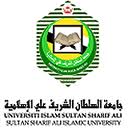 KETERANGAN PEMOHONKETERANGAN PEMOHONKETERANGAN PEMOHONKETERANGAN PEMOHONNAMAJAWATANBAHAGIAN/FAKULTI/PUSATTANDATANGANTARIKHKETERANGAN KENDERAAN YANG DIPOHONKANKETERANGAN KENDERAAN YANG DIPOHONKANKETERANGAN KENDERAAN YANG DIPOHONKANKETERANGAN KENDERAAN YANG DIPOHONKANKETERANGAN KENDERAAN YANG DIPOHONKANKETERANGAN KENDERAAN YANG DIPOHONKANKETERANGAN KENDERAAN YANG DIPOHONKANKETERANGAN KENDERAAN YANG DIPOHONKAN4WD (SANGYONG)4WD (SANGYONG)4WD (SANGYONG)BASBASVANVANVANKERAMAIANPENUMPANGKERAMAIANPENUMPANGKERAMAIANPENUMPANGKERAMAIANPENUMPANGKERAMAIANPENUMPANGBILTARIKH MEMERLUKANTEMPAT YANG DITUJUTEMPAT YANG DITUJUTEMPAT YANG DITUJUTEMPAT YANG DITUJUCATATANCATATANPENGESAHAN DARI BAHAGIAN/FAKULTI/PUSAT PENGESAHAN DARI BAHAGIAN/FAKULTI/PUSAT PENGESAHAN DARI BAHAGIAN/FAKULTI/PUSAT KETUA BAHAGIAN/FAKULTI/PUSAT:TANDATANGAN & COP:TARIKH:BAGI KEGUNAAN BAHAGIAN ESTETBAGI KEGUNAAN BAHAGIAN ESTET DITERIMA OLEHTARIKH